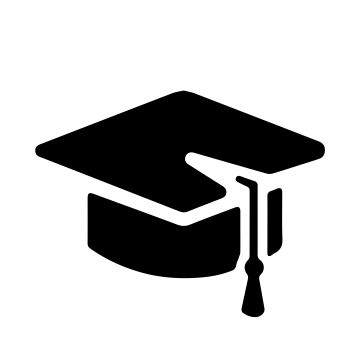 Всероссийский информационно – образовательный портал «Магистр»Веб – адрес сайта: https://magistr-r.ru/СМИ Серия ЭЛ № ФС 77 – 75609 от 19.04.2019г.(РОСКОМНАДЗОР, г. Москва)МОП СФО Сетевое издание «Магистр»ИНН 4205277233 ОГРН 1134205025349Председатель оргкомитета: Ирина Фёдоровна К.ТЛФ. 8-923-606-29-50Е -mail: metodmagistr@mail.ruГлавный редактор: Александр Сергеевич В.Е-mail: magistr-centr@magistr-r.ruПриказ №001 от 15.06.2021г.О назначении участников конкурса «Созвездие талантов России- 2021»Уважаемые участники, если по каким – либо причинам вы не получили электронные свидетельства в установленный срок (5 дней с момента регистрации) или почтовое извещение в период до 20.06.2021г., просьба обратиться для выяснения обстоятельств, отправки почтового номера, копий свидетельств и т.д. по электронной почте: metodmagistr@mail.ru№Учреждение, адресУчастникРезультат1МКУ ДО  « Центр детского творчества» с.ДивноеМироненко Наталья Анатольевна, Кичкина  Миладина   Петровна, Кожура Елизавета Романовна, Шушурина Алиса Константиновна,Шаповалова  Дарья Андреевна, Кожура Елизавета РомановнаI степень (победители)2МКУ ДО  « Центр детского творчества» с.ДивноеНестерова Елена Анатольевна, Скрипова Валерия Васильевна, Коваленко София ВладимировнаI степень (победители)3МКУ ДО  « Центр детского творчества» с.ДивноеКовган Татьяна Николаевна, Абдулкеримова  Валентина   Гаджимурадовна, Беловодская Карина Александровна, Дьяченко Дарья Сергеевна, Дьяченко Дарья Сергеевна, Минко Дарья Михайловна, Сиденко Дарья Сергеевна, Тесля Лилия Александровна, Фоменко Юлия Алексеевна,  Штрыкова Полина Андреевна, Шушурин  Егор КонстантиновичI степень (победители)4МКУ ДО  « Центр детского творчества» с.ДивноеКовган Татьяна Николаевна, Брюхович Вероника Денисовна, Брехова  Анна Андреевна, Кравцова  Анна Алексеевна, Новикова Арина АртёмовнаII степень (победители)5МКУ ДО  « Центр детского творчества» с.ДивноеБуренко Евгения Анатольевна, Иванов  Александр СергеевичI степень (победитель)